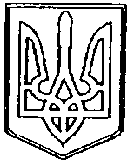 У К Р А Ї Н АЧОРТКІВСЬКА    МІСЬКА    РАДАВИКОНАВЧИЙ КОМІТЕТ48500 вул. Тараса Шевченка, буд.21, м.Чортків, Тернопільська обл.,  тел.(03552) 2-27-98, 2-06-35, факс 2-03-85 www.chortkiv.org.ua   E-mail: MOED@chortkiv.org.ua   Код ЄДРПОУ 24636045  Р І Ш Е Н Н Я Від 16.03. 2015 року  № 54Про затвердження плану роботи виконавчого комітету міської радина ІI квартал 2015 рокуВідповідно до пункту 2.1 Регламенту виконавчого комітету Чортківської міської ради, затвердженого рішенням виконавчого комітету міської ради від 20.11.2008 р. за № 789, керуючись статтями 27 (а) п. 1, 52, 59 Закону України «Про місцеве самоврядування в Україні», виконком Чортківської міської ради ВИРІШИВ:Затвердити план  роботи  виконавчого комітету міської ради на ІI квартал 2015 року (додається).Контроль за виконанням цього рішення покласти на секретаря виконавчого комітету  міської ради Скворцову Л.О.  Міський голова 			                                       М.В.ВЕРБІЦЬКИЙ